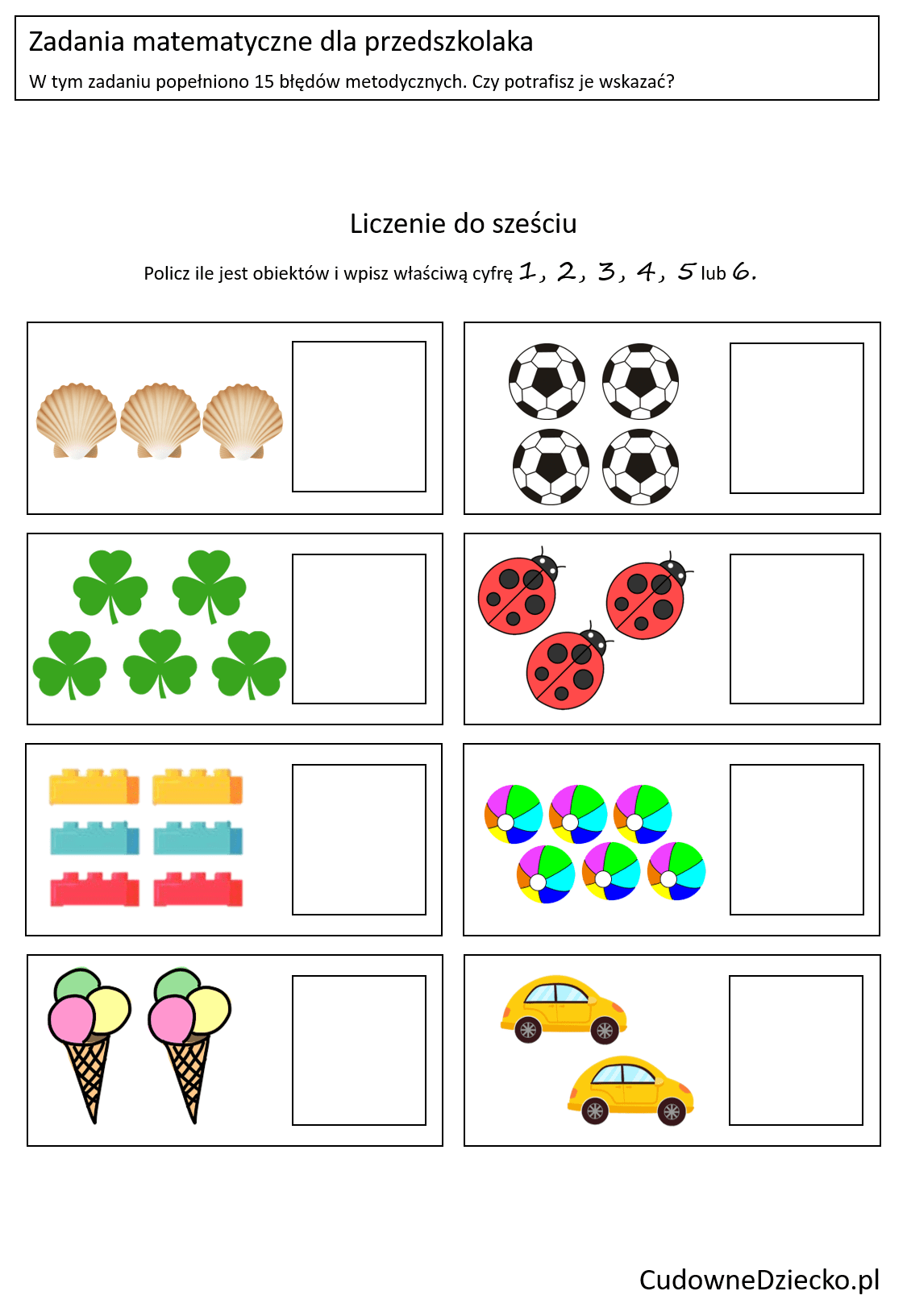 Jeśli dziecko nie umie pisać cyfr niech w kwadratach narysuje tyle kresek ile elementów przedstawiają obrazki. Policz każdy rodzaj pojazdów i narysuj tyle kropek w okienkach.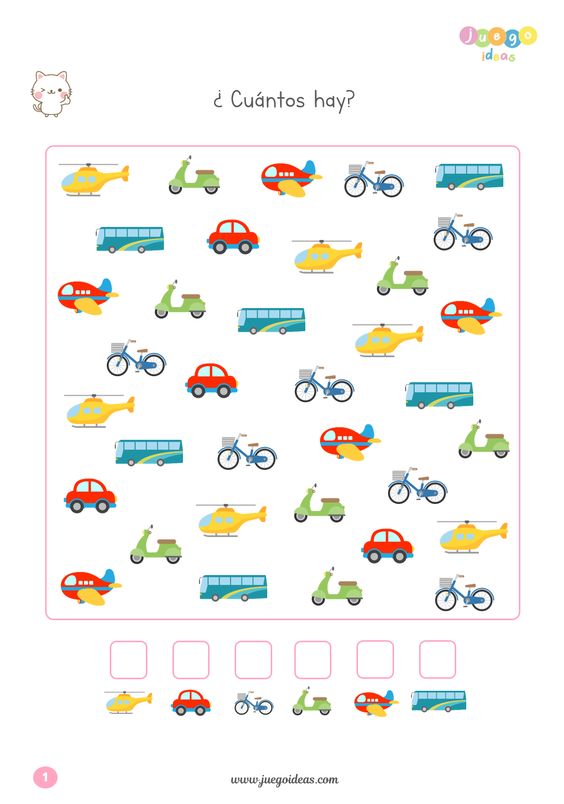 